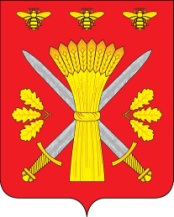 РОССИЙСКАЯ ФЕДЕРАЦИЯОРЛОВСКАЯ ОБЛАСТЬАДМИНИСТРАЦИЯ ТРОСНЯНСКОГО РАЙОНАПОСТАНОВЛЕНИЕот 11 июня 2019 г.                                                                                                                                       № 143        с. ТроснаОб утверждении Порядка определенияначальной цены предмета аукциона на право заключения договора об освоении территории в целях строительства и эксплуатации наемного дома коммерческого использования, аукциона на право заключения договора об освоении территории в целях строительства и эксплуатации наемного дома социального использования, проводимых путем повышения начальной цены предмета аукционаВ соответствии со ст. 14 Жилищного Кодекса Российской Федерации от 29 декабря 2004 г. N 188-ФЗ, постановлением Правительства Орловской области от 05.06.2015 года № 245 «Об утверждении Порядка определения начальной цены предмета аукциона на право заключения договора об освоении территории в целях строительства и эксплуатации наемного дома коммерческого использования, аукциона на право заключения договора об освоении территории в целях строительства и эксплуатации наемного дома социального использования, проводимых путем повышения начальной цены предмета аукциона» , п о с т а н о в л я е т:1.  Утвердить Порядок определения начальной цены предмета аукциона на право заключения договора об освоении территории в целях строительства и эксплуатации наемного дома коммерческого использования, аукциона на право заключения договора об освоении территории в целях строительства и эксплуатации наемного дома социального использования, проводимых путем повышения начальной цены предмета аукциона согласно приложению.2. Настоящее постановление разместить на официальном сайте администрации Троснянского района.3. Контроль за исполнением   настоящего постановления возложить на заместителя Главы администрации И.И. Писареву.Глава района                                                                                    А.И. НасоновОтдел по управлению муниципальным имуществом администрации Троснянского района Орловской областиСогласовано: __________ Писарева И.И. __________ Ревякина Ю.С.Готовила:__________ Кузнецова Е.Н.                                                                                       Приложение                                                                                      к постановлению Администрации района                                                                                                  от 11 июня 2019 г. № 143ПОРЯДОКопределения начальной цены предмета аукциона на право заключения договора об освоении территории в целях строительства и эксплуатации наемного дома коммерческого использования, аукциона на право заключения договора об освоении территории в целях строительства и эксплуатации наемного дома социального использования, проводимых путем повышения начальной цены предмета аукционаНастоящий Порядок устанавливает механизм определения начальной цены предмета аукциона на право заключения договора об освоении территории в целях строительства и эксплуатации наемного дома коммерческого использования, аукциона на право заключения договора об освоении территории в целях строительства и эксплуатации наемного дома социального использования, проводимых путем повышения начальной цены предмета аукциона (цены за право заключения данного договора) (далее – аукцион, договоры).Определение начальной цены предмета аукциона осуществляется организатором аукциона.Начальная цена предмета аукциона определяется путем проведения оценки рыночной стоимости предмета аукциона, определенной в соответствии с законодательством Российской Федерации об оценочной деятельности, не ранее чем за шесть месяцев до даты опубликования извещения о проведении аукциона.В целях определения начальной цены предмета аукциона организатор аукциона заключает договор на проведение оценки рыночной стоимости предмета аукциона в соответствии с законодательством Российской Федерации о контрактной системе в сфере закупок товаров, работ, услуг для обеспечения государственных и муниципальных нужд.